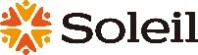 【泡】 ０．ウェルカムスパークリング（フランス／クレマン）【泡】 １．スペイン（青リンゴの柑橘系の香り／カヴァ）【泡】 ２．スペイン（伝統製法の瓶内二次発酵／カヴァ）【泡】 ３．フランス（チェリーとイチゴの香り／ロゼ泡）【白】 ４．イタリア（シトラスやアプリコットの香り）【白】 ５．フランス（爽やかな柑橘系アロマや花の香り）【白】 ６．南アフリカ（リンゴやグレープフルーツの香り）【ロゼ】７．イタリア（洋ナシやオレンジやスイカの香り）【赤】 ８．イタリア（ドライフルーツやラズベリーの熟成香）【赤】 ９．フランス（品種ピノ・ノワール／ベリーの果実味）【赤】 10．フランス（深みのある果実味の南仏赤ワイン）ソレイユのワイン会